The following agreement is between the Morgan Art of Papermaking Conservatory & Educational Foundation ("Morgan Conservatory and Consignee") located at 1754 EAST 47TH Street Cleveland, Ohio 44103 and _________________________ ("the Artist and Consignor"), as a binding agreement for the Artist to consign artwork set forth on the attached Exhibit A ( the “Consigned Goods”) for the purpose of facilitating the sale of the Consigned Goods at the Morgan. Morgan Conservatory will assume full responsibility for any lost, stolen or damaged work while in its possession. The Morgan will take 30% for any sales of Consigned Goods and the Artist will be paid within ninety (90) days of sale.The Morgan Conservatory will be responsible for:At its own cost displays the Consigned Goods close to or inside of the Morgan’s storeThe Consignor will be responsible for:Delivering the Consigned Goods to the Morgan’s Premises at 1754 East 47th Street Cleveland, Ohio 44103.Clearly indicating on the Consigned Goods that the Consigned Goods are the property of the Consignor.A completed W-9 if requested. (for sale purposes)General TermsTitle to the Consigned Goods shall remain with the Consignor until the Consigned goods are purchased and returned to the Consignor.Upon any demand by the Consignor, Consignee shall be responsible to return the Consigned Goods to Consignor. This Agreement shall commence on the date that the Consignee accepts the Consigned Good(s) and terminate when the Consigned Good(s) are sold or returned which ever first occurs.__________________________________		___________________________Artist Name			Date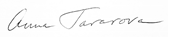 		    	5/22/19	______Morgan Conservatory Representative			Date                  Consignor’s Mailing Address:			Consignor’s Phone/Email:__________________________________		_______________________________________________________________		_____________________________Exhibit A - Consigned Goods1. _______________________________________________________________       (Title, Date Size, Price)2. _______________________________________________________________       (Title, Date Size, Price)3. _______________________________________________________________       (Title, Date Size, Price)4. _______________________________________________________________       (Title, Date Size, Price)5. _______________________________________________________________       (Title, Date Size, Price)6. _______________________________________________________________       (Title, Date Size, Price)7. _______________________________________________________________       (Title, Date Size, Price)8. _______________________________________________________________       (Title, Date Size, Price)9. _______________________________________________________________       (Title, Date Size, Price)10. _______________________________________________________________       (Title, Date Size, Price)